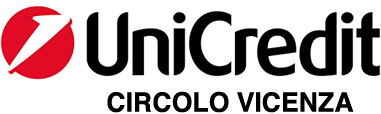 _______________________________________Contrà Lampertico, 16 -Vicenza   tel. 0444/506361   -   cell.3385074151circolovicenza@alice.it	                      unicreditcircolovicenza.it                       SEZIONE VENEZIA                                                                                                                 Circolare n° 36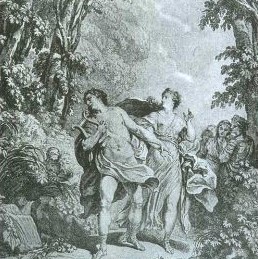 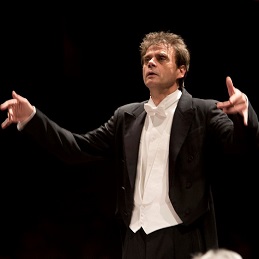 TEATRO LA FENICE DI VENEZIA GIOVEDI’ 4 MAGGIO(ORE 19:00) PER L’OPERA “ORFEO ED EURIDICE” DI C.W.GLUCK, CON LA DIREZIONE DI OTTAVIO DANTONE E LA REGIA DI PIER LUIGI PIZZI                               
Si tratta della quarta delle cinque rappresentazioni previste al Teatro La Fenice della celebre opera di Christoph Willibald Gluck, azione teatrale su libretto di Ranieri de’ Calzabigi, che torna a Venezia ventotto anni dopo la sua ultima rappresentazione. È considerata una pietra miliare nella “riforma del melodramma”, e viene presentata in un nuovo allestimento affidato a due grandi maestri del teatro musicale italiano, Pier Luigi Pizzi ed Ottavio DantoneOrchestra e Coro del Teatro La Fenice
direzione e clavicembalo Ottavio Dantone
maestro del Coro Alfonso Caiani
regia, scene e costumi Pier Luigi Pizzi
Orfeo: Cecilia Molinari (mezzosoprano)
Euridice: Mary Bevan (soprano)
Amore: Silvia Frigato (soprano)La durata complessiva dell’opera è di 2 ore e 30 minuti (inizio ore 19:00); due atti con intervalloABBIAMO A DISPOSIZIONE PER QUESTO EVENTO SOLTANTO 20 POSTI DI PLATEA AL PREZZO SPECIALE DI € 50 (AL POSTO DI € 181 / € 209 PREVISTI DAL CARTELLONE) Ref. Paris3346015055MODALITÀ DI ISCRIZIONE ENTRO LE 12:30 DI GIOVEDI’ 23 MARZO 20231. mail a circolovicenza@alice.it e paris.sezionevenezia@gmail.com compilando il modulo di adesione in calce.2. DOPO LA CONFERMA SEGUE il PAGAMENTO DELLE QUOTE - versare la quota prevista a mezzo bonifico, indicando nella causale dello stesso il numero della circolare, il nome del socio di riferimento che effettua l’iscrizione ed il numero complessivo di partecipanti immediatamente dopo la conferma (MASSIMO DUE BIGLIETTI PER SOCIO)Beneficiario del bonifico: Unicredit Circolo Vicenza        IBAN: IT 79 Y 02008 11820 000015754559I singoli biglietti salvati in PDF vi saranno recapitati via e-mail. Potrete stamparli o soltanto salvarli nello smartphone per esibirli all’ingresso del teatro.…………………………………………………………………………………………………………………………MODULO ADESIONE CIRCOLARE N° ….Il sottoscritto …………………………………………………       	 [   ] socio Effettivo [   ] socio aggregatoe-mail …………………………………………………………               cell.  ………………………………………iscrive n. [   ] socinome e cognome ………………………………………[ ] socio Effettivo  [ ] socio familiare [ ] socio aggregatonome e cognome ………………………………………[ ] socio Effettivo  [ ] socio familiare [ ] socio aggregatoCon la presente dichiaro di impegnarmi ad effettuare il bonifico a saldo delle quote di partecipazione, a conferma della stessa, con le modalità descritte nella circolare.Data         /       /Firma ………………………………………PRIVACY: Avendo preso atto dell’informativa fornitami da UniCredit Circolo Vicenza sui contenuti, diritti e doveri sanciti dal Regolamento Europeo (UE/ 2016/679) in tema di protezione dati, informativa comunque sempre consultabile sul sito del Circolo stesso (unicreditcircolovicenza.it) consento aUniCredit Circolo Vicenza di trattare i miei dati per l’organizzazione ed erogazione dei servizi richiesti in questa circolare.Firma ……………………………………………RESPONSABILITA’: Il partecipante è consapevole che la sua partecipazione (e quella dei propri familiari) alle manifestazioni del Circolo Vicenza o adattività patrocinate dal Circolo, avviene a suo rischio e pericolo e sotto la propria responsabilità. È consapevole altresì di sollevare il Circolo Vicenza,l’organizzazione, i suoi rappresentanti ed aiutanti, le autorità e le altre persone collegate con l’organizzazione delle manifestazioni, da ogni e qualsiasiresponsabilità per danni e inconvenienti che a lui derivassero o derivassero a terzi, o a cose di terzi, per effetto della sua partecipazione alle attivitàistituzionali, rinunciando a priori a qualsiasi rivalsa e ad ogni ricorso ad autorità non considerate dalle vigenti norme.Firma………. …………………………………………LIBERATORIA/AUTORIZZAZIONE PER LA PUBBLICAZIONE DI FOTO: A titolo gratuito, senza limiti di tempo, anche ai sensi degli artt. 10 e 320 cod.civ. e degli artt. 96 e 97legge 22.4.1941, n. 633, Legge sul diritto d’autore, alla pubblicazione delle proprie immagini sul sito internet di UniCredit Circolo Vicenza, nonché autorizza la conservazione delle foto e dei video stessi negli archivi informatici di UniCredit Circolo Vicenza e prende atto che la finalità di tali pubblicazioni sono meramente di carattere informativo ed eventualmente promozionale.Firma…..…………………………………………………